武汉商贸职业学院浙江省校友征集公告武汉商贸职业学院是2002年经湖北省人民政府批准、教育部备案的全日制普通高等学校。学校现分设武汉和红安两个校区，在校生16000余人，教职工1033人。办学20余年来，为社会培养了6万余名优秀人才。2018年3月由中国科教评价研究院、中国教育质量评价中心联合评定学校综合办学实力位居全国高职院校前300强，湖北省同类院校前列。2021年获批湖北省高水平专业群立项建设学校。20余年的风雨沧桑，筚路蓝缕，商贸人不妥协、不放弃，为实现教育梦想苦负重笈，耕耘不辍，演绎阐释了“坚守执念、自强不息”的商贸精神，取得了一个又一个新的成就。未来，商贸人将继续发扬“商贸精神”，秉承“笃志笃行 日新日精”的校训，不忘初心，砥砺奋进，致力于使学校的办学水平、社会贡献和社会影响力处于中部地区同类大学的前列、成为在全国有较大影响的高水平现代职业技术大学。学校于2021年12月18日召开了校友联谊会成立大会暨首届会员代表大会；2022年4月9日成立了校友联谊会武汉分会，4月28日隆重举行了20周年校庆庆典活动；2023年11月12日成立了校友联谊会广东分会。我们始终不忘曾经为学校发展呕心沥血的创业者和6万余名校友的陪伴、信任和支持！根据校友联谊会发展进程，在充分征求广大校友的意见后，拟于2024年11月在杭州召开校友联谊会浙江校友分会成立大会暨首届会员代表大会，届时将盛邀广大校友莅临参会，共享学校发展成果，共襄学校事业大计。现竭诚向历届浙江校友征集信息，期待校友给予母校更多的温情和祝福！学校校友联谊会总联络人：龙老师18120569995，张老师18971588881，办公电话：027-65523584。校友征集信息发送邮箱：whsm2023@sina.com。特此公告。附件：武汉商贸职业学院校友信息征集登记表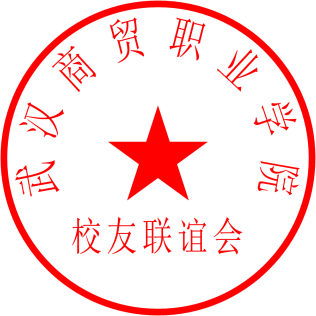 武汉商贸职业学院校友联谊会浙江分会筹备工作领导小组2024年4月1日附件：     武汉商贸职业学院校友信息征集登记表姓  名性 别政治面貌出生年月民 族籍 贯在校学习方式全日制（）   在 职（）   函 授（）  培 训（）   其 他（）全日制（）   在 职（）   函 授（）  培 训（）   其 他（）全日制（）   在 职（）   函 授（）  培 训（）   其 他（）全日制（）   在 职（）   函 授（）  培 训（）   其 他（）全日制（）   在 职（）   函 授（）  培 训（）   其 他（）武汉商贸职业学院学习或工作经历入校时间离校时间院、系、专业院、系、专业学历/职务武汉商贸职业学院学习或工作经历武汉商贸职业学院学习或工作经历武汉商贸职业学院学习或工作经历现在工作单位 职务/职称从事行业常住地通讯地址邮 编联系电话办公电话电子邮箱微信号QQ号对学校建设发展的意见和建议对校友工作的意见和建议备注校友主要事迹材料（含获奖情况，可单独附页）校友主要事迹材料（含获奖情况，可单独附页）校友主要事迹材料（含获奖情况，可单独附页）校友主要事迹材料（含获奖情况，可单独附页）校友主要事迹材料（含获奖情况，可单独附页）